ГОСТ 21796-90 Экскаваторы непрерывного действия. Термины и определенияГОСТ 21796-90

Группа Г00     
     
ГОСУДАРСТВЕННЫЙ СТАНДАРТ СОЮЗА ССРЭКСКАВАТОРЫ НЕПРЕРЫВНОГО ДЕЙСТВИЯТермины и определенияExcavators of continuous action. Terms and definitions

ОКП 48 1180Дата введения 1991-07-01     
     
ИНФОРМАЦИОННЫЕ ДАННЫЕ1. РАЗРАБОТАН И ВНЕСЕН Межотраслевым государственным объединением по производству оборудования для промышленности строительных материалов и строительной индустрии

РАЗРАБОТЧИКИ
В.П.Корнеев, канд. техн. наук; И.Г.Бессмертная; М.И.Кисень; Л.Б.Полякова; Э.С.Русинова
2. УТВЕРЖДЕН И ВВЕДЕН В ДЕЙСТВИЕ Постановлением Государственного комитета СССР по управлению качеством продукции и стандартам от 28.02.90 N 322
3. Срок первой проверки - 2001 г;

периодичность проверки - 10 лет
4. Взамен ГОСТ 21796-76
5. ССЫЛОЧНЫЕ НОРМАТИВНО-ТЕХНИЧЕСКИЕ ДОКУМЕНТЫ


Настоящий стандарт устанавливает термины и определения понятий в области экскаваторов непрерывного действия.

Настоящий стандарт не распространяется на шагающие экскаваторы непрерывного действия.

Термины, установленные настоящим стандартом, обязательны для применения во всех видах документации и литературы, входящих в сферу работ по стандартизации или использующих результаты этих работ.
1. Стандартизованные термины с определениями приведены в табл.1.

Таблица 12. Для каждого понятия установлен один стандартизованный термин.

Применение терминов - синонимов стандартизованного термина не допускается. Недопустимые к применению термины-синонимы приведены в табл.1 в качестве справочных и обозначены пометой "Ндп".
2.1. Для отдельных стандартизованных терминов в табл.1 приведены в качестве справочных краткие формы, которые разрешается применять в случаях, исключающих возможность их различного толкования.
2.2. Приведенные определения можно при необходимости изменять, вводя в них производные признаки, раскрывая значения используемых в них терминов, указывая объекты, входящие в объем определяемого понятия. Изменения не должны нарушать объем и содержание понятий, определенных в данном стандарте.
2.3. В случаях, когда в термине содержатся все необходимые и достаточные признаки понятия, определение не приведено и в графе "Определение" поставлен прочерк.
2.4. В табл.1 к терминам 2, 3, 4, 5, 6, 7, 9, 10, 11, 12, 13, 14, 15, 17, 20, 21, 25, 27 приведены иллюстрации.
3. Алфавитный указатель содержащихся в стандарте терминов приведен в табл.2.

Таблица 2АЛФАВИТНЫЙ УКАЗАТЕЛЬ ТЕРМИНОВ4. Стандартизованные термины набраны полужирным шрифтом, их краткая форма - светлым, а недопустимые синонимы - курсивом.

Обозначение НТД, на который дана ссылкаНомер пунктаГОСТ 17257-871ТерминОпределениеЧертежЧертеж1. Экскаваторнепрерывного действия

Ндп. Многоковшовый экскаваторМашина, непрерывно разрабатывающая грунт с одновременной погрузкой его в транспортное средство или укладкой в отвал--
1. Виды экскаваторов по назначению
1. Виды экскаваторов по назначению
1. Виды экскаваторов по назначению
1. Виды экскаваторов по назначению2. Траншейный экскаватор непрерывного действия

Траншейный экскаватор

Ндп. Траншеекопатель-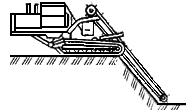 3. Экскаватор- каналокопатель

Ндп. Экскаватор- канавокопатель-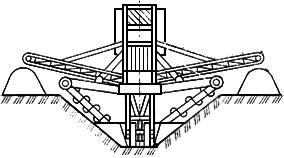 4. Экскаватор- дреноукладчик

Ндп. ДреноукладчикТраншейный экскаватор непрерывного действия для устройства дренажа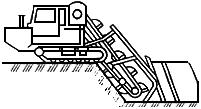 5. Карьерный экскаватор непрерывного действия

Карьерный экскаватор-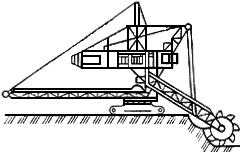 2. Виды экскаваторов по типу основного рабочего органа2. Виды экскаваторов по типу основного рабочего органа2. Виды экскаваторов по типу основного рабочего органа2. Виды экскаваторов по типу основного рабочего органа6. Цепной экскаватор непрерывного действия

Цепной экскаватор-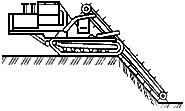 7. Роторный экскаватор непрерывного действия

Роторный экскаватор-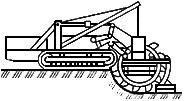 8. Шнекороторный экскаватор непрерывного действия

Шнекороторный экскаватор-3. Виды экскаваторов по направлению движения основного рабочего органа3. Виды экскаваторов по направлению движения основного рабочего органа3. Виды экскаваторов по направлению движения основного рабочего органа3. Виды экскаваторов по направлению движения основного рабочего органа9. Экскаватор непрерывного действия продольного копания

Экскаватор продольного копанияЭкскаватор непрерывного действия, основной рабочий орган которого совершает движение в направлении, совпадающем с направлением передвижения экскаватора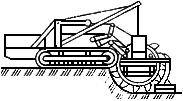 10. Экскаватор непрерывного действия поперечного копания

Экскаватор поперечного копанияЭкскаватор непрерывного действия, основной рабочий орган которого совершает движение в плоскости, перпендикулярной к направлению передвижения экскаватора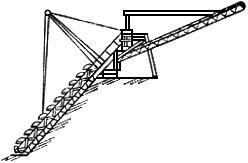 11. Экскаватор непрерывного действия радиального копания
Экскаватор радиального копанияЭкскаватор непрерывного действия, основной рабочий орган которого может поворачиваться относительно вертикальной или горизонтальной оси экскаватора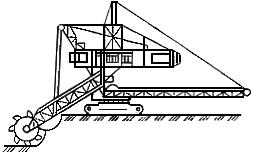 4. Виды экскаваторов по способу соединения рабочего оборудования с базовым шасси4. Виды экскаваторов по способу соединения рабочего оборудования с базовым шасси4. Виды экскаваторов по способу соединения рабочего оборудования с базовым шасси4. Виды экскаваторов по способу соединения рабочего оборудования с базовым шасси12. Экскаватор непрерывного действия с навесным рабочим оборудованиемЭкскаватор непрерывного действия, масса рабочего оборудования которого в транспортном положении полностью передается на базовое шасси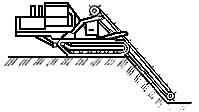 13. Экскаватор непрерывного действия с полуприцепным рабочим оборудованиемЭкскаватор непрерывного действия, масса рабочего оборудования которого в транспортном положении частично передается на базовое шасси и частично воспринимается дополнительным опорным устройством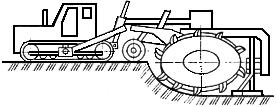 14. Экскаватор непрерывного действия с прицепным рабочим оборудованиемЭкскаватор непрерывного действия, масса рабочего оборудования которого в транспортном положении полностью передается на собственное ходовое устройство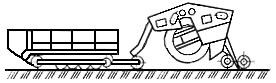 5. Виды экскаваторов по типу ходового устройства5. Виды экскаваторов по типу ходового устройства5. Виды экскаваторов по типу ходового устройства5. Виды экскаваторов по типу ходового устройства15. Гусеничный экскаватор непрерывного действия-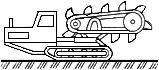 16. Колесный экскаватор непрерывного действия-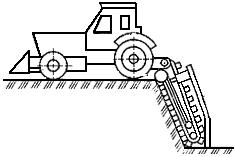 17. Рельсовый экскаватор непрерывного действия-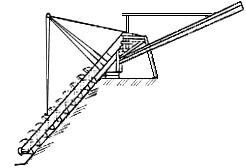 6. Основное рабочее оборудование экскаватора непрерывного действия и его составные части6. Основное рабочее оборудование экскаватора непрерывного действия и его составные части6. Основное рабочее оборудование экскаватора непрерывного действия и его составные части6. Основное рабочее оборудование экскаватора непрерывного действия и его составные части18. Рабочее оборудование экскаватора непрерывного действия

Рабочее оборудование экскаватораСоставная часть экскаватора непрерывного действия для разрабатывания и транспортирования грунтаСоставная часть экскаватора непрерывного действия для разрабатывания и транспортирования грунта-19. Рабочий орган экскаватора непрерывного действия

Рабочий органСоставная часть рабочего оборудования экскаватора непрерывного действия, непосредственно разрабатывающая и транспортирующая грунтСоставная часть рабочего оборудования экскаватора непрерывного действия, непосредственно разрабатывающая и транспортирующая грунт-20. Ротор экскаватора непрерывного действия

РоторРабочий орган экскаватора непрерывного действия, представляющий собой колесо с расположенными на нем ковшамиРабочий орган экскаватора непрерывного действия, представляющий собой колесо с расположенными на нем ковшами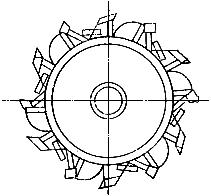 21. Рабочая цепь экскаватора непрерывного действия

Рабочая цепьРабочий орган экскаватора непрерывного действия, представляющий собой замкнутую цепь с расположенными на ней ковшами или скребкамиРабочий орган экскаватора непрерывного действия, представляющий собой замкнутую цепь с расположенными на ней ковшами или скребками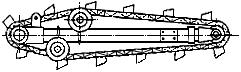 22. Шнек экскаватора непрерывного действия

ШнекРабочий орган экскаватора непрерывного действия, режущие элементы которого расположены по спиральной линииРабочий орган экскаватора непрерывного действия, режущие элементы которого расположены по спиральной линии23. Ковш экскаватора непрерывного действия

КовшСоставная часть рабочего органа экскаватора непрерывного действия, разрабатывающая грунт, обладающая геометрической вместимостью по ГОСТ 17257Составная часть рабочего органа экскаватора непрерывного действия, разрабатывающая грунт, обладающая геометрической вместимостью по ГОСТ 17257-24. Скребок экскаватора непрерывного действия

СкребокСоставная часть рабочего органа экскаватора непрерывного действия, разрабатывающая и транспортирующая грунт, не обладающая геометрической вместимостьюСоставная часть рабочего органа экскаватора непрерывного действия, разрабатывающая и транспортирующая грунт, не обладающая геометрической вместимостью-25. Резец экскаватора непрерывного действия

Резец

Ндп. Клык

ЗубРежущий элемент экскаватора непрерывного действия, срезающий и разрыхляющий грунтРежущий элемент экскаватора непрерывного действия, срезающий и разрыхляющий грунт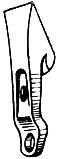 26. Очиститель ковша (скребка) экскаватора непрерывного действия

ОчистительПриспособление для принудительного удаления грунта из ковша (скребка) экскаватора непрерывного действияПриспособление для принудительного удаления грунта из ковша (скребка) экскаватора непрерывного действия-27. Уширитель ковша экскаватора непрерывного действия

Уширитель ковшаПриспособление, устанавливаемое на ковше экскаватора непрерывного действия с целью увеличения ширины копанияПриспособление, устанавливаемое на ковше экскаватора непрерывного действия с целью увеличения ширины копания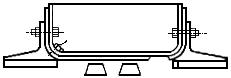 ТерминНомер терминаДреноукладчик4Зуб25Клык25Ковш23Ковш экскаватора непрерывного действия23Оборудование экскаватора рабочее18Оборудование экскаватора непрерывного действия рабочее18Орган рабочий19Орган экскаватора непрерывного действия рабочий19Очиститель26Очиститель ковша экскаватора непрерывного действия26Очиститель скребка экскаватора непрерывного действия26Резец25Резец экскаватора непрерывного действия25Ротор20Ротор экскаватора непрерывного действия20Скребок24Скребок экскаватора непрерывного действия24Траншеекопатель2Уширитель27Уширитель ковша экскаватора непрерывного действия27Цепь рабочая21Цепь экскаватора непрерывного действия рабочая21Шнек22Шнек экскаватора непрерывного действия22Экскаватор-дреноукладчик4Экскаватор-канавокопатель3Экскаватор-каналокопатель3Экскаватор карьерный5Экскаватор многоковшовый1Экскаватор непрерывного действия1Экскаватор непрерывного действия гусеничный15Экскаватор непрерывного действия карьерный5Экскаватор непрерывного действия колесный16Экскаватор непрерывного действия поперечного копания10Экскаватор непрерывного действия продольного копания9Экскаватор непрерывного действия радиального копания11Экскаватор непрерывного действия рельсовый17Экскаватор непрерывного действия роторный7Экскаватор непрерывного действия с навесным рабочим оборудованием12Экскаватор непрерывного действия с полуприцепным рабочим оборудованием13Экскаватор непрерывного действия с прицепным рабочим оборудованием14Экскаватор непрерывного действия траншейный2Экскаватор непрерывного действия цепной6Экскаватор непрерывного действия шнекороторный8Экскаватор поперечного копания10Экскаватор продольного копания9Экскаватор радиального копания11Экскаватор роторный7Экскаватор траншейный2Экскаватор цепной6Экскаватор шнекороторный8